CONSULTING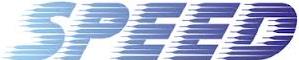 The Nonprofit Center / The Montgomery County Foundation, Inc.*No more than 3 representatives of your organization.  Staff and board members are encouraged to attend.Is the organization a Grantee of The Montgomery County Foundation, Inc.?  	YES	NOThe THREE most important things for our organization to discuss are:(Please keep questions concise enough to be discussed in 20 minutes)Organization Name:Organizational Mission:*Participant(s) Name(s) and Title(s):1. 2. 3. 1.2.3.